山西忻州静乐县疾病预防控制中心招聘单位性质、岗位及名额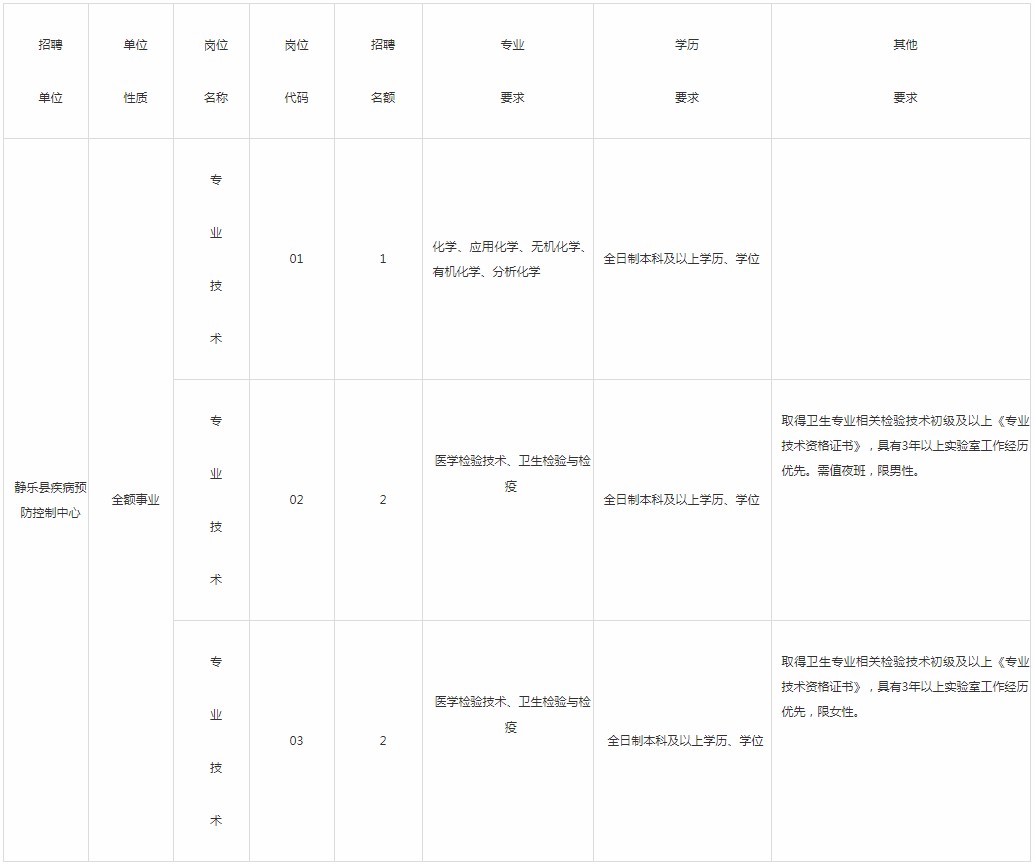 